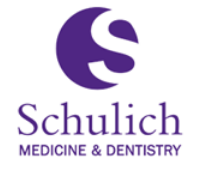 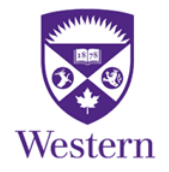 WESTERN ANESTHESIA CLERKSHIP ‐ DAILY EVALUATION FORM Date: _________ Clerk ______________________________________Evaluator:    _________________________       Operating Room type (eg urology / orthopedics / plastics / Emergency etc.):    ________________ Number of anesthetics given?      GA only:      Regional:  ___  GA plus regional:    Sedation only:  ___ Day ____ of 10	Describe how well objectives were achieved by the student: Overall evaluation               	Meets expectations         Does not meet expectationsEvaluator Signature Student Signature		_____________________________________		Student Signature 					_____________________________________Medical Expert ‐ Basic pre‐operative assessment & physical exam - Interpretation of investigations‐ Medical knowledge/clinical judgement ‐ Ability to effectively manage normal airway (BMV /    LMA / ETT)- Can formulate an appropriate basic anesthesia management plan- Provides a structured, complete PACU handover- Shows proficiency with venous cannulationCommunication/Collaboration ‐ participates actively and effectively ‐ basic understanding of anesthesia charting ‐ accurately conveys relevant information Professional/Managerial Qualities ‐ professional interpersonal behaviour w/patients ‐ arrives daily on‐time ‐ preparation for day's work/case prep ‐ behaviour consistent with CMA Code of EthicsSelf‐Directed Learning ‐ appreciation of need to continue personal education - finds and uses relevant evidence based resourcesStudent's Special Strengths Areas Requiring Attention 